Weektaak groep 4						25 – 29 mei 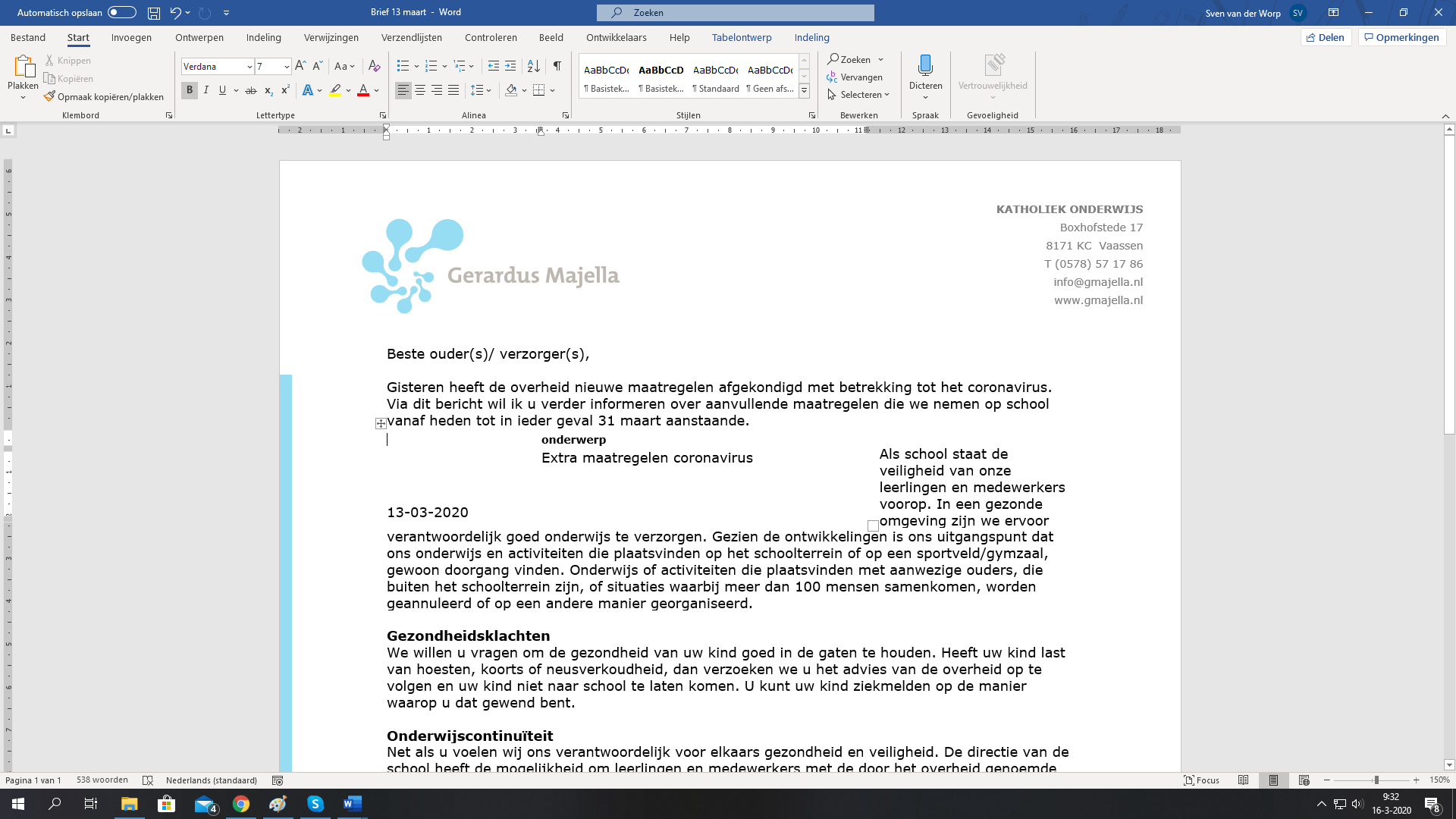 
Maandag 25 mei 	Lezen:			30 minuten lezen/voorlezen 	         Automatiseren:	15 minuten tafels oefenen via: www.tafelsoefenen.nl  	Rekenen: 		Werkpakket          Begrijpend lezen:        werkboekje begrijpend lezen  les 4	Spelling: 		Blok 7, week 4, les 4: blz. 51 maken (staal werkboek)	Dictee:		             6 woordjes schrijven in het dictee schrift  	Schrijven 		Blz. 15	 	
Dinsdag 26 mei 	Lezen:			30 minuten lezen/voorlezen 	Automatiseren:	15 minuten tafels oefenen via snappet  	Rekenen: 		Doel 131 wegen (gr) 	Spelling: 		Blok 8, week 1, les 1 : blz. 52 maken ( staal werkboek)	Dictee :		6 woordjes schrijven in het dictee schrift	         Begrijpend lezen:        werkboekje begrijpend lezen les 5 	Taal: 			Doel 212 woordenboek 	
Woensdag 27 mei 	Lezen:			30 minuten lezen/voorlezen         Racelezen:		1 minuut woordjes lezen	Eenmaal andermaal 	3 blz. verder werken (klaar/uit? Werkpakket!) 	automatiseren: 	tafels oefenen op snappet 	 	Spelling: 		blok 8, week 1, les 2: blz. 53 maken (staal werkboek)	Dictee :		6 woordjes schrijven in het dictee schrift  	Schrijven: 		Blz. 16   Donderdag 28 mei 	Lezen:			30 minuten lezen/voorlezen 
         Racelezen:		1 minuut woordjes lezen	Automatiseren:	15 minuten klokkijken via: https://www.spelletjesplein.nl/rekenen-tijd/ 	Rekenen: 		Werkpakket 	Spelling: 		Blok 8, week 1, les 3 : blz. 54 maken ( staal werkboek)	Dictee :		6 woordjes schrijven in het dictee schrift	         Begrijpend lezen:        werkboekje begrijpend lezen les 6 	Taal:			Woordenschat werkboek 24 en 25		                                             
   Vrijdag 29 mei 	Lezen:			30 minuten lezen/voorlezen 
         Racelezen:		1 minuut woordjes lezen	Automatiseren:	15 minuten tafels oefenen via snappet  	Rekenen: 		Doel 156 wegen (kg en gr) 	Spelling: 		Blok 8, week 1, les 4 : blz. 55 maken ( staal werkboek)	Dictee :		6 woordjes schrijven in het dictee schrift		Taal:			Woordenschat werkboek 26 en 27